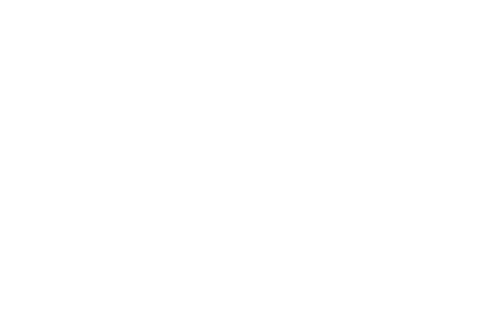 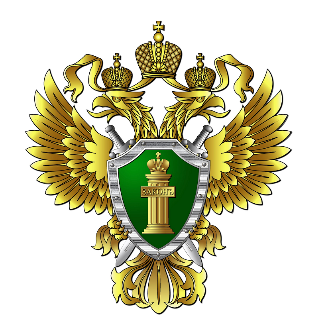 Ежегодно, 9 декабря, отмечается Международный день борьбы с коррупцией, в связи с чем прокуратура района информирует о требованиях законодательства Российской Федерации о противодействии коррупции и разъясняет ответственность за совершение коррупционных правонарушений.В соответствии с ч.3 ст. 12.1 Федерального закона от 25.12.2008 N 273-ФЗ "О противодействии коррупции" лица, замещающие государственные должности Российской Федерации, лица, замещающие государственные должности субъектов Российской Федерации, муниципальные должности и осуществляющие свои полномочия на постоянной основе, если федеральными конституционными законами или федеральными законами не установлено иное, не вправе: 1) замещать другие должности в органах государственной власти и органах местного самоуправления; 2) заниматься предпринимательской деятельностью лично или через доверенных лиц; 3) заниматься другой оплачиваемой деятельностью, кроме преподавательской, научной и иной творческой деятельности. При этом преподавательская, научная и иная творческая деятельность не может финансироваться исключительно за счет средств иностранных государств, международных и иностранных организаций, иностранных граждан и лиц без гражданства, если иное не предусмотрено международными договорами Российской Федерации, законодательством Российской Федерации или договоренностями на взаимной основе федеральных органов государственной власти с государственными органами иностранных государств, международными или иностранными организациями; 4) быть поверенными или иными представителями по делам третьих лиц в органах государственной власти и органах местного самоуправления, если иное не предусмотрено федеральными законами; 5) использовать в неслужебных целях информацию, средства материально-технического, финансового и информационного обеспечения, предназначенные только для служебной деятельности; 6) получать гонорары за публикации и выступления в качестве лица, замещающего государственную должность Российской Федерации, государственную должность субъекта Российской Федерации, должность главы муниципального образования, муниципальную должность, замещаемую на постоянной основе; 7) получать в связи с выполнением служебных (должностных) обязанностей не предусмотренные законодательством Российской Федерации вознаграждения (ссуды, денежное и иное вознаграждение, услуги, оплату развлечений, отдыха, транспортных расходов) и подарки от физических и юридических лиц. Подарки, полученные в связи с протокольными мероприятиями, со служебными командировками и с другими официальными мероприятиями, признаются собственностью соответственно Российской Федерации, субъекта Российской Федерации или муниципального образования и передаются по акту в соответствующий государственный или муниципальный орган. Лицо, замещавшее государственную должность Российской Федерации, государственную должность субъекта Российской Федерации, должность главы муниципального образования, муниципальную должность, замещаемую на постоянной основе, сдавшее подарок, полученный им в связи с протокольным мероприятием, со служебной командировкой и с другим официальным мероприятием, может его выкупить в порядке, устанавливаемом нормативными правовыми актами Российской Федерации; 8) принимать вопреки установленному порядку почетные и специальные звания, награды и иные знаки отличия (за исключением научных и спортивных) иностранных государств, международных организаций, политических партий, иных общественных объединений и других организаций; 9) выезжать в служебные командировки за пределы Российской Федерации за счет средств физических и юридических лиц, за исключением служебных командировок, осуществляемых в соответствии с законодательством Российской Федерации, по договоренностям государственных органов Российской Федерации, государственных органов субъектов Российской Федерации или муниципальных органов с государственными или муниципальными органами иностранных государств, международными или иностранными организациями; 10) входить в состав органов управления, попечительских или наблюдательных советов, иных органов иностранных некоммерческих неправительственных организаций и действующих на территории Российской Федерации их структурных подразделений, если иное не предусмотрено международными договорами Российской Федерации, законодательством Российской Федерации или договоренностями на взаимной основе федеральных органов государственной власти с государственными органами иностранных государств, международными или иностранными организациями; 11) разглашать или использовать в целях, не связанных с выполнением служебных обязанностей, сведения, отнесенные в соответствии с федеральным законом к информации ограниченного доступа, ставшие им известными в связи с выполнением служебных обязанностей. В соответствии со ст. 10 Федерального закона о противодействии коррупции, под конфликтом интересов понимается ситуация, при которой личная заинтересованность (прямая или косвенная) лица, замещающего должность, замещение которой предусматривает обязанность принимать меры по предотвращению и урегулированию конфликта интересов, влияет или может повлиять на надлежащее, объективное и беспристрастное исполнение им должностных (служебных) обязанностей (осуществление полномочий). Под личной заинтересованностью понимается возможность получения доходов в виде денег, иного имущества, в том числе имущественных прав, услуг имущественного характера, результатов выполненных работ или каких-либо выгод (преимуществ) вышеуказанными лицами и (или) состоящими с ним в близком родстве или свойстве лицами (родителями, супругами, детьми, братьями, сестрами, а также братьями, сестрами, родителями, детьми супругов и супругами детей), гражданами или организациями, с которыми лицо, указанное в части 1 настоящей статьи, и (или) лица, состоящие с ним в близком родстве или свойстве, связаны имущественными, корпоративными или иными близкими отношениями. В соответствии со ст. 12 Федерального закона «О противодействии коррупции» бывший государственный или муниципальный служащих, который находился на должности, включенной в перечень, обязывающий представлять сведения о доходах и расходах, вправе устроиться на новую работу в течение двух лет после увольнения только с согласия комиссии по соблюдению требований к служебному поведению государственных или муниципальных служащих и урегулированию конфликта интересов.При этом такой гражданин в течение двух лет после увольнения с государственной или муниципальной службы обязан при заключении трудовых или гражданско-правовых договоров на выполнение работ сообщать работодателю сведения о последнем месте своей службы.Несоблюдение данной обязанности влечет прекращение трудового или гражданско-правового договора на выполнение работ, заключенного с указанным гражданином.Вместе с тем работодатель при заключении трудового договора или гражданско-правового договора на выполнение работ с таким гражданином обязан в десятидневный срок сообщать о заключении такого договора представителю нанимателя (работодателю) государственного или муниципального служащего по последнему месту его службы. Неисполнение работодателем этой обязанности для работодателя является административным правонарушением и наказывается штрафом, размер которого для граждан составляет от двух тысяч до четырех тысяч рублей; для должностных лиц - от двадцати тысяч до пятидесяти тысяч рублей; для юридических лиц - от ста тысяч до пятисот тысяч рублей.Необходимо отметить, что указанное правонарушение является достаточно распространенным. За невыполнение вышеуказанных требований законодательства ответственность.   Так, граждане Российской Федерации, иностранные граждане и лица без гражданства за совершение коррупционных правонарушений несут уголовную, административную, гражданско-правовую и дисциплинарную ответственность в соответствии с законодательством Российской Федерации. Физическое лицо, совершившее коррупционное правонарушение, по решению суда может быть лишено в соответствии с законодательством Российской Федерации права занимать определенные должности государственной и муниципальной службы. Широкая практика совершения административных правонарушений, предусмотренных ст. 19.29 КоАП РФ, за незаконное привлечение к трудовой деятельности либо к выполнению работ или оказанию услуг государственного или муниципального служащего либо бывшего государственного или муниципального служащего.  Совершение указанного административного правонарушения влечет наложение административного штрафа на граждан в размере от двух тысяч до четырех тысяч рублей; на должностных лиц - от двадцати тысяч до пятидесяти тысяч рублей; на юридических лиц - от ста тысяч до пятисот тысяч рублей.Ответственность за совершение коррупционных преступлений предусмотрена главой 30 УК РФ.Наиболее распространенным остаются преступления, предусмотренные ст.ст. 290 - получение взятки, 291 – дача взятки, 291.2 – мелкое взяточнество (Получение взятки либо дача взятки в размере, не превышающем десяти тысяч рублей).За каждое из указанных преступлений предусмотрена уголовная ответственность в виде лишения свободы, в том числе до 15 лет.Основными принципы противодействия коррупции в Российской Федерации являются признание, обеспечение и защита основных прав и свобод человека и гражданина, законность, публичность и открытость деятельности государственных органов и органов местного самоуправления неотвратимость ответственности за совершение коррупционных правонарушений, комплексное использование политических, организационных, информационно-пропагандистских, социально-экономических, правовых, специальных и иных мер, приоритетное применение мер по предупреждению коррупции, сотрудничество государства с институтами гражданского общества, международными организациями и физическими лицами.В целях предупреждения и пресечения совершения коррупционных правонарушений, о каждом таком факте необходимо незамедлительно сообщать в правоохранительные органы либо органы прокуратуры.